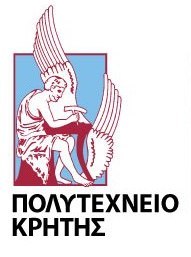 ΠΟΛΥΤΕΧΝΕΙΟ ΚΡΗΤΗΣΠρόγραμμα ERASMUS+ Πολυτεχνειούπολη, Κουνουπιδιανά Ακρωτηρίου, 73100 Χανιά  Τηλ.:  28210 37470  e-mail: erasmus@isc.tuc.gr http://www.tuc.gr/145.html Χανιά, 2 Σεπτεμβρίου 2014  				       Αρ. Πρωτ. Erasmus    ΠΡΟΣΚΛΗΣΗ ΕΚΔΗΛΩΣΗΣ ΕΝΔΙΑΦΕΡΟΝΤΟΣΥΠΟΒΟΛΗ ΠΡΟΚΑΤΑΡΚΤΙΚΩΝ ΑΙΤΗΣΕΩΝ ΓΙΑ ΣΥΜΜΕΤΟΧΗ ΣΤΟ ΠΡΟΓΡΑΜΜΑ ERASMUS+ Erasmus+|Κινητικότητα για  Σπουδές για το εαρινό εξάμηνο ακαδημαϊκού έτους 2014-2015Σας ενημερώνουμε ότι η υποβολή προκαταρκτικών αιτήσεων για συμμετοχή φοιτητών στο πρόγραμμα Erasmus+ για το ακαδημαϊκό  έτος 2014-2015 ξεκινάει αύριο Τετάρτη 3/9/2014 και θα διαρκέσει έως και τις 16/9/2014.Οι προκαταρκτικές αιτήσεις  αφορούν:Κινητικότητα Φοιτητών για Σπουδές: εαρινό εξάμηνο 2014-2015. http://www.tuc.gr/1279.html Κινητικότητα Διδακτικού Προσωπικού για Διδασκαλία: ακαδημαϊκό έτος 2014-2015.
http://www.tuc.gr/5120.html Κινητικότητα Διοικητικού Προσωπικού για Επιμόρφωση: ακαδημαϊκό έτος 2014-2015.
http://www.tuc.gr/5121.html Στην ιστοσελίδα του προγράμματος Erasmus http://www.tuc.gr/145.html μπορείτε να βρείτε:φόρμες προκαταρκτικών αιτήσεων | απαραίτητα δικαιολογητικάκριτήρια συμμετοχής | προθεσμίες υποβολήςκανόνες μετακίνησης στο πλαίσιο του ERASMUS+ διαδικασία αξιολόγησης προκαταρκτικών αιτήσεων λίστα διοργανικών συμφωνιών με πανεπιστήμια υποδοχής http://www.tuc.gr/5124.html Η υποβολή προκαταρκτικών αιτήσεων από 3/9/2014 έως 16/9/2014 στο Γραφείο Erasmus (κτήριο Ε5, γραφείο 015) με ημέρες και ώρες υποδοχής: Δευτέρα - Παρασκευή 10:00 - 12:00. 
Η αίτηση με συνημμένα τα απαιτούμενα δικαιολογητικά μπορεί να υποβληθεί και ηλεκτρονικά στη διεύθυνση  erasmus@isc.tuc.gr.Όσον αφορά τις Σπουδές, οι προθεσμίες αφορούν μόνο την προκαταρκτική αίτηση εκδήλωσης ενδιαφέροντος προς το Πολυτεχνείο Κρήτης για συμμετοχή στο πρόγραμμα Erasmus+. 
Οι προθεσμίες των αιτήσεων που υποβάλλονται στα Ιδρύματα Υποδοχής του εξωτερικού, μετά τη διαδικασία αξιολόγησης των προκαταρκτικών αιτήσεων, ορίζονται από τα ίδια τα Ιδρύματα Υποδοχής και διαφέρουν από Ίδρυμα σε Ίδρυμα. Οι ενδιαφερόμενοι οφείλουν να συμβουλεύονται τις ιστοσελίδες των Ιδρυμάτων Υποδοχής γι’ αυτό το σκοπό. ΕΠΙΚΟΙΝΩΝΙΑ & ΠΛΗΡΟΦΟΡΙΕΣ: Έλενα ΠαπαδογεωργάκηΓραφείο Erasmus+ | Πρόγραμμα ERASMUSΚτίριο Ε5, Γραφείο 015Πολυτεχνειούπολη 28210 37470 erasmus@isc.tuc.gr